RELACIÓN DE ESQUEMAS BURSÁTILES Y DE COBERTURAS FINANCIERAS 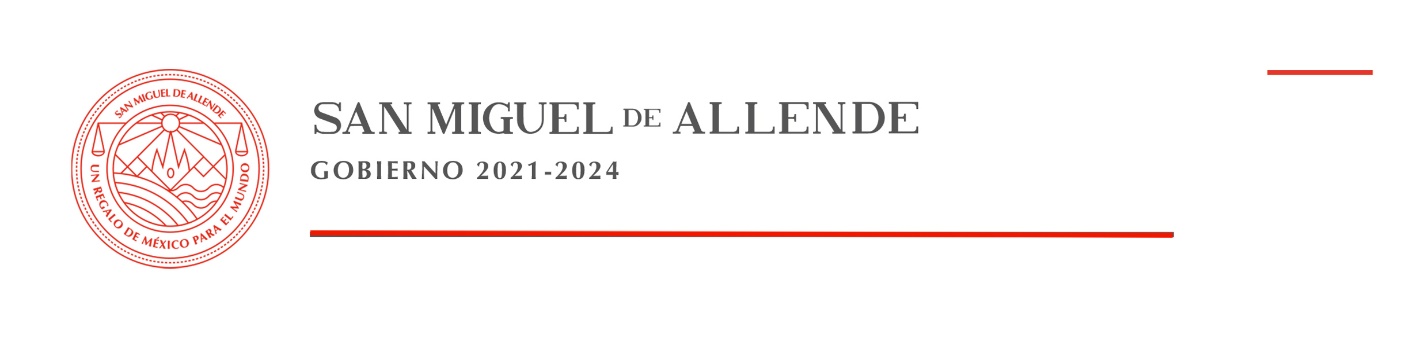 AL CIERRE DEL PRIMER TRIMESTRE DEL 2024 NO SE OBTUVIERON ESQUEMAS BURSATILES